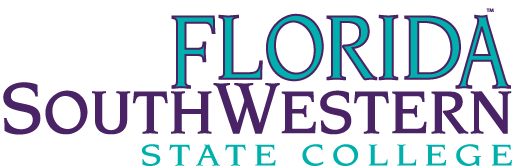 RESPIRATORY CARE PROGRAMSFaculty Planning Meeting August 16,2022, 8:00 AMAgenda/MinutesAttendance:Sindee Karpel, RRT, AE-C		Faculty Respiratory Care & BS-CPSJean Newberry, RRT-NPS, ACCS	Program Director Respiratory Care Heather O’Connell, RRT, CPFT	DCE/Faculty Respiratory Care & BS-CPS, Chair BS-CPSgrads20 grads.  In the process of taking board exams.  As of now, 19/20 are CRT.   1 has not taken TMC yet.  17/20 are RRT.   2 of the grads had to take TMC more than once to get to RRT cut score.  They reached the CRT on every attempt.  They are getting licensed and starting to work2nd year students13 have moved on from previous year.  They are a close knit group.  Some stronger than others.  Audits are run and they all only have RET courses left.1st year studentsOf the 31 that were sent letters of acceptance, 26 said yes.  2 did not come to orientation.  Sent an email to them.  Keishla responded and stated she was having a procedure that day.  Have not heard from the other (Alcenat).  He is registered for RET 1024.  Rist fundsNew money is available for this year.   AXL upgrade to match AROD?   PFT machine?   3 more WOWs?   Pay for students to stay at symposium?     All of these can probably be met with this year’s allotment.  Will get quotes and work on purchases.  SchedulingAll 1000/2000 level courses are running this semester as in the past.  2 sections of 1024 will run to see if retention/attrition is better.  Difficult getting clinical associates for classroom and clinic.  Clinic is priority.   Utilizing Shawn as an adjunct as we cannot obtain a CA for 2254C (assessment class).  Katie Holdt is going to be CA for 2234C with Sindee and try her hand at lecture as well.  ClinicDifficult time with CA.  not all clinic sites have CA.  Heather has cut the number of sites down due to the shortage.  Shorepoint – PC will not be used for general rotations as they have LPN doing floor work and nebulizer treatments.  PR-Pine Ridge is a new site for us.  Eva is now over that department as well and has changed the culture there.  We will be sending one student there as a trial.   We can pull that student if it does not work out.curriculumCVT is planning on making their own version of RET1024 geared more to their required material.  The existing RET 1024 is a bit too much respiratory for their liking and needs.   Their plan is to make their own course with the needed material.  RET 1613 C will also be just RC students.  Future meeting in regards to ‘revamping’ these courses to what RC students need.   RET 2244 is still in discussion of keeping it together or separating out.  Heather and Jean both feel it needs to be separate and some of the material from 2264 that is not ventilators can be utilized in that course.  